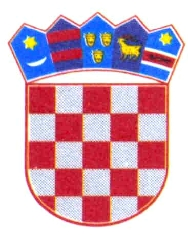 REPUBLIKA HRVATSKAISTARSKA ŽUPANIJA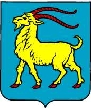 STOŽER CIVILNE ZAŠTITE  ISTARSKE ŽUPANIJE Flanatička 29, Pula KLASA: 810-01/20-01/02URBROJ: 2163/1-02/19-20-180Pula, 21. prosinca 2020. STOŽERI JLS NA PODRUČJU ISTARSKE ŽUPANIJEGRADOVI I OPĆINE NA PODRUČJU ISTARSKE ŽUPANIJESREDSTVA JAVNNOG PRIOPĆAVANJAPREDMET: Obavijest o početku izdavanja Propusnica za nužna kretanja između županijaPoštovani, tijekom današnjeg dana Stožer civilne zaštite Istarske županije ustrojava dio sustava za ePropusnice, za one građane koji imaju nužnu potrebu kretanja između županija unutar Republike Hrvatske – a nemaju Internet.Za sada možete izraditi Propusnicu putem sustava ePropusnica:Sustav „e-Propusnice“ javno je dostupan na sljedećoj adresi: https://epropusnice.gov.hrilimožete poslati zahtjev na propusnice@istra-istria.hrtakođer, tijekom dana će se ustrojiti za te potrebe telefonska linija s brojem 052352112Dolazak osobno, moguć je isključivo uz prethodni dogovor telefonom.S poštovanjem,NAČELNIK STOŽERA CIVILNE ZAŠTITE ISTARSKE ŽUPANIJE                                                                                                             Dino Kozlevac